Smlouva o odstranění směsného komunálního odpadu č. 274/230/20uzavřená mezi:v souladu s SI 746 Občanského zákoníkuPředmět smlouvyPředmětem smlouvy je sběr, přeprava a odstranění směsného komunálního odpadu — kat. číslo 20 03 0l - technikou a zařízením poskytovatele.Práva a povinnosti smluvních stranObjednatel:zabezpečovat funkčnost odpadové nádoby, včasnou obměnu a nákup nové nádoby s tím, že pojem „funkčnost” je věcí interpretace poskytovatele, zajistit přístup ke stanovišti nádoby, v zimním období provádět úklid sněhu a posyp náledí. odpadové nádoby umístěné mimo trvalá stanoviště pravidelného svozu přisunout v den odvozu ke svozovým trasám a po vyprázdnění provést jejich odklizení,  k odvozu odpadu přistavit jen počet a typ odpadových nádob sjednaných v této smlouvě, zajistit, aby odpadová nádoba nebyla přeplňována nebo přetěžována nebo do ní ukládány objemné předměty, které brání řádnému vyprázdnění nádoby, zamezit ukládání do odpadové nádoby látek tekutých, toxických a žíravin, látek přilnavých jako např. dehtu, barev apod. a předmětů, které by mohly ohrozit zdraví a bezpečnost obsluhy, příp. poškodit dopravní prostředky, udržovat čistotu a pořádek na stanovišti odpadové nádoby, za případný vznik škody třetí osobě, vzniklý v důsledku pohybu odpadové nádoby v době mimo výkon činnosti zaměstnanců poskytovatele, odpovídá objednatel, ledaže bude jednoznačně prokázáno, že samovolný pohyb odpadové nádoby zapříčinili zaměstnanci poskytovatele jejím nedostatečným zajištěním (zabrzděním).Poskytovatel:vyprazdňovat i částečně naplněnou odpadovou nádobu,zacházet s nádobou tak, aby nedocházelo k jejímu poškození,dojde-li prokazatelně k poškození odpadové nádoby nešetrným nakládáním zaměstnanci poskytovatele při jejím vyprazdňování, je povinností poskytovatele tuto nádobu bezplatně opravit popř. vyměnit, provádět odvoz odpadu pouze z odpadové nádoby označené platnou svozovou známkou, není povinen odebírat odpad umístěný mimo odpadovou nádobu,nezodpovídá za nevyvezení odpadu z důvodů nesjízdnosti komunikace nebo překážek na komunikaci, pro které není možno nádoby vyprázdnit,v případě poruchy svozového vozidla zajistit náhradní odvoz odpadu v nejbližším možném termínu.Cena za poskytované službyPoskytovatel bude pro objednatele, podle charakteru jeho činnosti a druhu odpadu, zajišťovat vyprazdňování a odstranění obsahu následujícího počtu odpadových nádob s uvedenou četností obsluhy:Odstranění směsného komunálního odpadu — 20 03 01 odstranění Ix týdně 1 ks nádoby 240 L cena dle aktuálního ceníku místo vývozu: Na Hrádku 100, Fryšták	Identifikační číslo provozovny:	IČZÚJ.• 585211Ceník poskytovatele aktuální ke dni uzavření smlouvy je přílohou č. 1 této smlouvy. Poskytovatel si vyhrazuje právo na jednostrannou změnu Ceníku, a to zpravidla jednou ročně začátkem kalendářního roku. V případě změny Ceníku bude aktuální ceník objednateli zaslán. Změna Ceníku je vůči objednateli účinná doručením Ceníku objednateli.K cenám bude připočtena příslušná DPH ve výši dle příslušných právních předpisů právě účinných ke dni uskutečnitelného zdanitelného plnění.Zúčtovacím obdobím je kalendářní čtvrtletí.Splatnost faktury je 14 dní, kdy datum zdanitelného plnění je první kalendářní den příslušného čtvrtletí. V případě prodlení objednatele s placením bude účtována i smluvní pokuta ve výši 0,1 % denně za každý den prodlení až do úplného zaplacení. Úhrada této smluvní pokuty nevylučuje uplatnění nároku na úhradu úroků z prodlení ani případnou náhradu vzniklé škody.Obě smluvní strany sjednávají inflační doložku. Na jejím základě si poskytovatel vyhrazuje právo každoročně zvýšit sjednanou cenu plnění o meziroční inflační nárůst a to podle oficiálních statistických údajů. Aktuální výše ceny plnění může být proto předmětem každoročního písemného číslovaného dodatku smlouvy.Platnost smlouvySmlouva se uzavírá s účinností od 1.7.2020 na dobu neurčitou. Jakékoliv změny a doplňky smlouvy mohou být provedeny jen písemnými dodatky smlouvy, podepsanými oběma smluvními stranami, s výjimkou změny ceny za plnění poskytovatele, která se řídí článkem III. odstavcem 2.Ostatní ustanoveníl. Poskytovatel prohlašuje, že je osobou oprávněnou k nakládání s odpady ve smyslu zákonač. 185/2001 Sb., o odpadech, a že je držitelem příslušných živnostenských oprávnění.Jakákoliv písemnost odeslaná doporučeně prostřednictvím provozovatele poštovních služeb na fakturační příp. doručovací adresu objednatele uvedenou v této smlouvě se považuje za doručenou uplynutím tří pracovních dnů po odeslání. Uvedené platí bez ohledu na to, zda adresát odmítl převzít doručovanou písemnost, či nikoliv, a bez ohledu na to, zda se podařilo druhou smluvní stranu provozovatelem poštovních služeb kontaktovat.Obě smluvní strany mají právo od smlouvy odstoupit a to buď na základě vzájemné dohody nebo výpovědí s výpovědní lhůtou 3 měsíce, která začíná běžet od l . dne následujícího měsíce po doručení výpovědi.V případě porušení smluvních podmínek uvedených v bodě II. této smlouvy ze strany objednatele nebo je-li objednatel v prodlení s úhradou faktury déle než měsíc, vyhrazuje si poskytovatel právo službu neposkytnout s tím, že za případný vznik škod z tohoto důvodu vzniklých na straně objednatele nenese odpovědnost.Poruší-li objednatel některou ze svých povinností uvedených v této smlouvě opakovaně, ač byl na porušení povinností poskytovatelem písemně upozorněn, je poskytovatel oprávněn od této smlouvy odstoupit. Smlouva v takovém případě zaniká okamžikem doručení oznámení o odstoupení od smlouvy druhé smluvní straně.Závěrečná ustanoveníReklamace může odběratel podávat písemně nebo telefonicky na telefonní číslo 577 1 1 1 43 1, 577 111 424.Smluvní strany prohlašují, že si tuto smlouvu před jejím podpisem přečetly, že byla uzavřena po vzájemném projednání podle jejich pravé a svobodné vůle, určitě, vážně a srozumitelně, nikoli v tísni za nápadně nevýhodných podmínek. Na důkaz toho připojují smluvní strany své vlastnoruční podpisy.Tato smlouva je uzavřena ve dvou vyhotoveních, z nichž každá strana obdrží jeden stejnopis.ve Zlíně dne 3.6.2020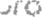 Poskytovatel									ObjednatelTechnické služby Zlínsko, s. r. o.					Sociální služby pro osoby										se zdravotním postižením	Technické služby Zlínsko, s.r.o.	2020Ceník - Odstranění směsného komunálního odpadu z odpadových nádob ROK 2020Stránka 1 z 11. Název:Technické služby Zlínsko, s.r.o. Louky, Záhumení V 321, 763 02 ZlínOdpovědný zástupce:Ing. Jakub Černoch — ředitel společnostiKontaktní osoba:Vladimíra Andrýsková — obchodní oddělení 03299864DIČ:CZ03299864Tel./fax:577 111 424, 604 220 291 / 577 111 440E-mail:vandryskova@tszlin.czVýpis z OR KS Brno:oddíl C, vložka 84339Bankovní spojení: (dále jen poskytovatel)43-2624280257/01002. Název:Sociální služby pro osoby se zdravotním postižením, příspěvková organizace, Na Hrádku 100, 763 16 FryštákOdpovědný zástupce:Ing. Adéla Machalová - ředitelkaKontaktní osoba:Ing. Jana Šormová - ekonomDIČ:70850917Telefon:734 685 168E-mail:ekonomka@hradek-radost.czVýpis z OR:Bankovní spojení:(dále jen objednatel)oddíl Pr, vložka 1284odpadová nádobaDruh odpaduČetnost vývozuKč/ks/rok/bez DPH110/120 LSKOSKOSKOSKO1x měsíčně 1x za 2 týdny1x týdně2x týdné3607801 5603 120240 SKOSKOSKOSKO1x měsíčně1x za 2 týdny1 x týdně2x týdně6841 482        2 964  5 9281100 LSKO SKO SKOSKOSKO1x měsíčně1xza 2 týdny1x týdné2x týdně pronájem/rok2 3405 07010 14020 2801 000